Конспект  образовательной деятельности по художественно –      эстетическому развитию (лепка)  в старшей группена тему « Петушок». Цель: формировать умение лепить петушка.Задачи:1. Обучающие: совершенствовать умение детей лепить по представлению знакомые предметы, передавая их характерные особенности, расположение частей по величине; закреплять умения и навыки в работе с пластилином - прищипывание, скатывание колбасок пальцами, примазывание готовых поверхностей; расширять знания о домашних птицах;2. Развивающие: развивать диалогическую речь, память, творческое воображение, внимание, координацию движений и мелкую моторику;3. Воспитательные: воспитывать аккуратность; корригировать умение объективно оценивать результат своего труда.Материал и оборудование: макет «Птичий двор», образец поделки, дидактический материал (изображение петушка), пластилин, стеки, дощечки, салфетки.Предварительная работа. Рассматривание иллюстраций в книгах, в уголке природы. Разучивание песен, потешек. Загадки про домашних птиц. Чтение художественной литературы. Беседы, наблюдение.Ход ОД:1.Организационный момент.Игра-приветствие:Здравствуй, дружок, (предложить руку ребёнку справа)Здравствуй, дружок! (предложить руку ребёнку слева)Скорей становитесь со мною в кружок!Давай улыбнёмся и скажем: "Привет!"Солнцу: "Привет!"И вам всем: "Привет!"2. Основная часть.Воспитатель: Ребята, у меня есть что-то интересное для вас, хотите посмотреть? Ну, тогда подойдите ко мне. В-ль: А, вы знаете, что это такое? (рассматриваем макет птичьего двора)Ответы детей.Вос-ль:- Ребята, а кто из вас знает, что это за птицы?-  Как можно назвать этих птиц, одним словом?- А, как вы думаете, все ли домашние птицы  есть на нашем дворе или  кого - то не хватает?- Ребята, а кто может мне подсказать, для чего нам нужен петушок?-Петух является домашней птицей, которая отличается смелостью, жизнерадостностью и веселым нравом, ярким оперением. Петух пробуждается с рассветом, на заре нового дня.  И будит все и всех вокруг своим звонким голосом- Ребята, а кто же теперь будет будить всех на птичьем дворе?     - Что мы можем для этого сделать, для того чтобы петушок появился?(Воспитатель вместе с детьми обсуждает,  из какого материала, и какими способами можно изготовить петушка)- Ну что, вы готовы  к нашему занимательному делу?В-ль: Ребята,  но прежде чем мы займемся нашим делом, вы хотите сами стать петушками.Физкультминутка:(движения по тексту стихотворения)Утром рано встали.Клювики подняли.Головкой покачали,Глазками вращали,Крылышками хлопали,ножками топали,голосисто запели (ку-ка-ре-ку),на жердочку сели.Дети подходят к своим рабочим местам. Рассматриваем образец поделки петушка.В-ль: Подскажите мне, из каких частей состоит петушок?-А, что есть у петушка на голове?     -Из чего состоит туловище петушка?     -А какого цвета петушок?В-ль: Ребята, с начало нам надо размять свои пальчики?Пальчиковая гимнастика:"ПЕТУШОК "Наш красивый петушок   (Обе руки сжаты в кулачки)
Кверху поднял гребешок.   (Разжать ладони)
Крылышками машет,   (Кистями помахать в воздухе)
На лужайке пляшет.
Крошки хлебные клюёт   (Указательными пальцами постучать по столу)
Пёстрых курочек зовёт.   (Кистями рук сделать манящие движения)В-ль:-Сейчас мы с вами познакомимся с последовательностью лепки петушка.- Начнем с того что возьмем пластилин желтого цвета, разомнем и скатаем шарик немного сузив его с одного края, предавая шарику форму яйца, это будет туловище петушка.-Затем из пластилина красного цвета нужно скатать три небольших шарика, это будет гребешок петушка. И прикрепим  гребешок к вытянутой части туловища.-После берем пластилин белого и черного цвета хорошенько мнем их, нужно скатать два небольших шарика белого цвета и два маленьких шарика черного цвета, далее соединяем их как показано на фото, это глаза петушка.-Далее из пластилина красного цвета раскатываем небольшую колбаску, согнув колбаску пополам прикрепляем ее к между глаз, клюв готов.-Из пластилина зеленого цвета раскатываем две колбаски, затем сплющиваем их, крылья петушка готовы.-Затем из пластилина желтого, красного и зеленого цвета раскатываем колбаски разных размеров, соединяем их с одного края, хвост петушка готов.-Теперь из пластилина оранжевого цвета раскатаем две колбаски и один край немного нужно сплющить, далее берем стек и , и сделаем 2 надреза на каждой лапке стекой. оформляем лапки петушка. Примажем лапки к туловищу.-Петушок из пластилина готов!3.Заключительная часть. Рефлексия:В-ль: Ребята, как вы думаете, справились мы с заданием?- А теперь готов наш петушок?- А вы хотите мне и друг другу показать, какие у вас получились петушки?- А из каких частей состоят ваши петушки?- А какими способами и приемами мы лепили петушков?- Вы все такие молодцы, какие красивые петушки у вас получились.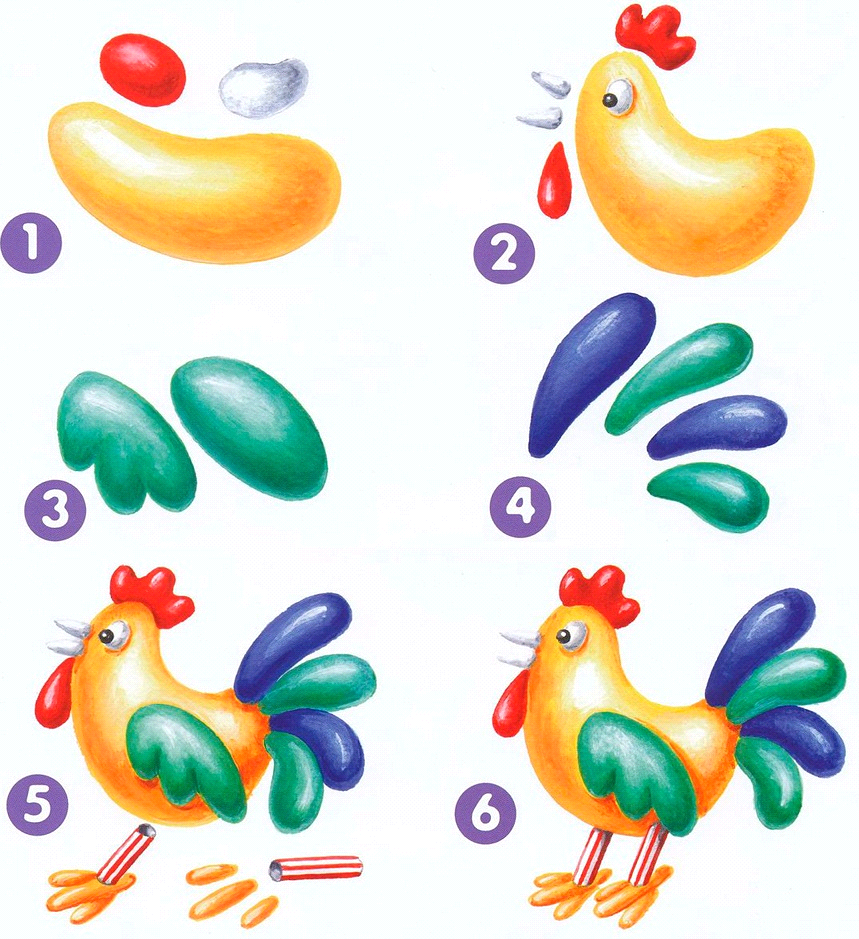 ОБРАЗЕЦ